Marrocos - 2019Marrakech  & Skoura7 dias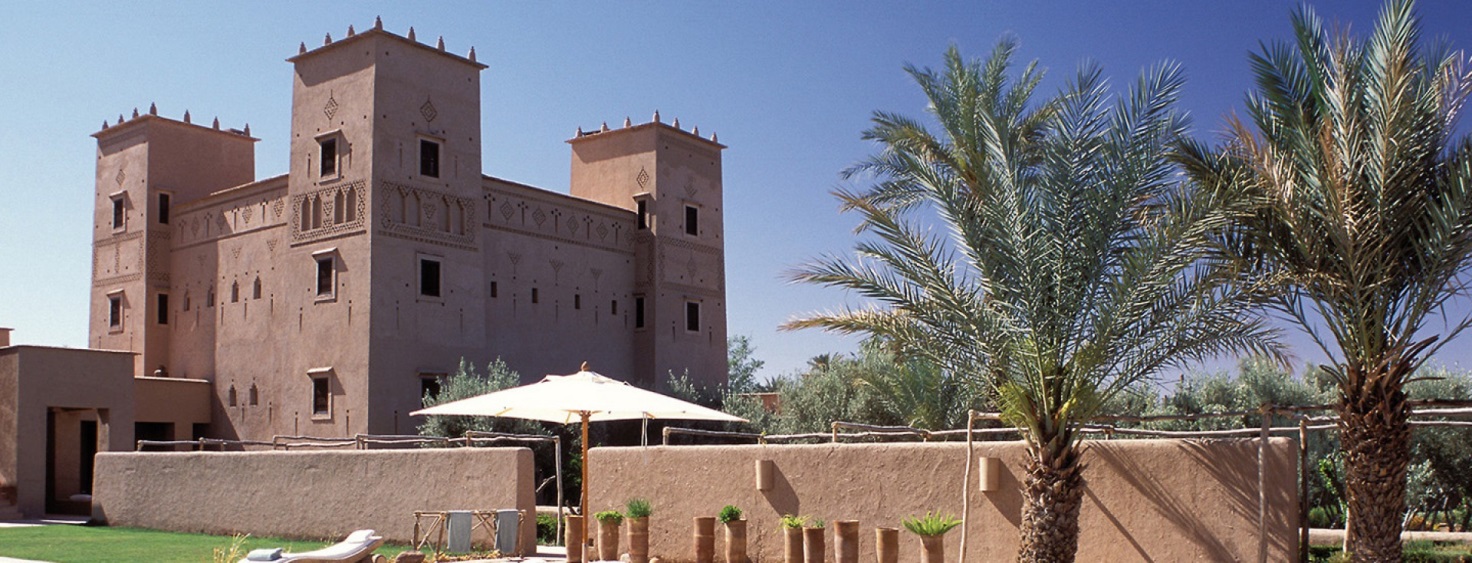 1º dia - MarrakechChegada, recepção e traslado privativo ao hotel. Hospedagem por 3 noites, com café da manhã.2º dia - MarrakechPasseio de meio dia por esta mágica cidade, conhecendo o Palácio Bahia, a Koutoubia, Túmulos Saadianos, Museu Dar Si Said, Mesquita Ben Youssef e a famosa Praça Jemaa El Fna, considerada a alma de Marrakech.3º dia - MarrakechDia livre para atividades independentes.4º dia - Marrakech ( 210km- 4h aprox.) - Ouarzazate (40km aprox.) - SkouraApós café da manhã, traslado privativo para o deserto. A região apresenta uma paisagem repleta de contrastes, montanhas de pedras, verdejantes oásis e vilarejos. Chegada e recepção no hotel, um antigo kasbah, localizado em Skoura, num verdadeiro oásis repleto de palmeiras. Hospedagem por 2 noites com todas as refeições e passeios incluídos. 5º dia - SkouraDia livre para usufruir das atividades que o hotel oferece, aulas de culinária, passeios de camelo, colheita de azeitonas nos meses de novembro e dezembro, passeios pelos coquerais, pic-nics, visita a souks, as montanhas Atlas, Vale das Rosas, caminhada ao Vale das Amendoeiras, massagens, etc. Todas as atividades devem ser escolhidas no próprio hotel.6º dia - Skoura - MarrakechEm horário a ser determinado, traslado privativo à Marrakech. Chegada e recepção no hotel. Hospedagem por 1 noite, com café da manhã. 7º dia - MarrakechTraslado privativo ao aeroporto. Opção 1Preço do Roteiro Terrestre, por pessoa em EuroOpção 2Preço do Roteiro Terrestre, por pessoa em EuroOpção 3*Almoço light diário (saladas, sanduíches, omeletes), oferecido pelo hotel Villa Des Orangers Preço do Roteiro Terrestre, por pessoa em EuroObservação: Os hotéis mencionados acima incluem taxas locais.O critério internacional de horários de entrada e saída dos hotéis, normalmente é:Check-in: 14h00 e 15h00			Check-out: 11h00 e 12h00.O roteiro inclui:4 noites em Marrakech2 noites em SkouraCafé da manhã diárioTodas as refeições no Dar AhlamAlmoço light diário (saladas, sanduíches, omeletes) no Villa Des Orangers City Tour em MarrakechTraslados privativos em Marrakech, arpt/hotel/arpt oferecidos pelo hotel nas Opções 1 e 3Veículo 4x4 do próprio hotel a disposição em SkouraViagem de ida e volta Marrakech/Skoura/Marrakech em veículo privativo com motorista em idioma inglêsO roteiro não inclui:Passagem aérea Despesas com vistos e documentosDespesas de caráter pessoal, gorjetas, telefonemas, etc.Qualquer item que não esteja mencionado no programaDocumentação necessária para portadores de passaporte brasileiro:Passaporte: com validade mínima de 6 meses da data de embarque e com mais duas folhas em branco Vistos: não é necessário visto para o MarrocosVacina: é necessário Certificado Internacional de Vacina contra febre amarela (11 dias antes do embarque)CIDADEHOTELCATEGORIATIPO APTONOITES MarrakechLa MamouniaLuxo Superior4SkouraDar AhlamLuxoJunior Suite2VALIDADEAté dez 2019Apto Duploa partir de US$  4.090CIDADEHOTELCATEGORIATIPO APTONOITESMarrakechAmanjenaLuxo Pavilion4SkouraDar AhlamLuxoJunior Suite2VALIDADEAté dez 2019Apto Duploa partir de US$ 3.890CIDADEHOTELCATEGORIATIPO APTONOITES MarrakechLa Villa Des OrangersLuxoTerrace Room4SkouraDar AhlamLuxoJunior Suite2VALIDADEAté dez 2019Apto Duploa partir de US$ 3.326Valores informativos sujeitos a disponibilidade e alteração de valores até a confirmação. Preços finais somente serão confirmados na efetivação da reserva. Não são válidos para períodos de feiras, feriados, Natal e Reveillon, estando  sujeitos a políticas e condições diferenciadas.Valores em dólares americanos por pessoa, sujeitos à disponibilidade e alteração sem aviso prévio.23/11/2018